Jelovnik od 22. 1. 2024. do 26. 1. 2024.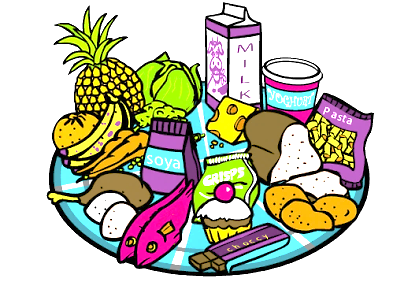 	Ravnateljica	Sanja Krstanović, prof.    DORUČAKMLIJEČNI OBROKUŽINARUČAKUŽINA ZA PRODUŽENI BORAVAKPONEDJELJAKklipić, kakao, voćeklipić, kakao, voćevarivo od mahuna s kranjskom kobasicom, kruh, napolitanke keksikroasan marelicaUTORAKpahuljice na mlijeku, voćesendvič sa šunkom i sirom u kajzerica pecivu, voćepirjana piletina u umaku od gljiva s njokima, kupus salata s mrkvom, kruhvoćni jogurtSRIJEDAlino lada na kruh, mlijeko, voćelino lada na kruh, mlijeko, voćevarivo od slanutka s domaćom slaninom, kruh, integralni keksisavitak sa sjemenkama i siromČETVRTAKpizza rolica, čaj, voćepizza rolica, čaj, voćezapečena palenta s povrćem, grah salata, kruh, voćecao caoPETAKmali burek sa sirom, jogurt, voćemali burek sa sirom, jogurt, voćetjestenina s tunom u umaku od rajčice, prilog parmezan, voćepuding, voće